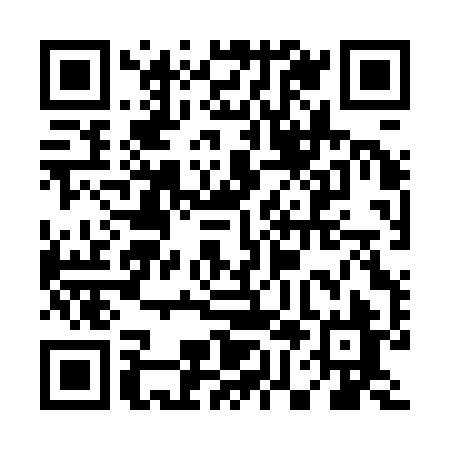 Prayer times for Glines Corner, Quebec, CanadaWed 1 May 2024 - Fri 31 May 2024High Latitude Method: Angle Based RulePrayer Calculation Method: Islamic Society of North AmericaAsar Calculation Method: HanafiPrayer times provided by https://www.salahtimes.comDateDayFajrSunriseDhuhrAsrMaghribIsha1Wed4:035:3712:465:467:559:302Thu4:015:3612:465:477:569:323Fri3:595:3412:465:487:579:334Sat3:575:3312:455:487:599:355Sun3:555:3112:455:498:009:376Mon3:535:3012:455:508:019:397Tue3:515:2912:455:518:029:408Wed3:495:2712:455:518:049:429Thu3:475:2612:455:528:059:4410Fri3:465:2512:455:538:069:4611Sat3:445:2412:455:538:079:4712Sun3:425:2212:455:548:089:4913Mon3:405:2112:455:558:099:5114Tue3:385:2012:455:558:119:5315Wed3:375:1912:455:568:129:5416Thu3:355:1812:455:578:139:5617Fri3:335:1712:455:578:149:5818Sat3:325:1612:455:588:159:5919Sun3:305:1512:455:598:1610:0120Mon3:295:1412:455:598:1710:0321Tue3:275:1312:456:008:1810:0422Wed3:265:1212:456:018:1910:0623Thu3:245:1112:466:018:2010:0824Fri3:235:1012:466:028:2110:0925Sat3:215:1012:466:028:2210:1126Sun3:205:0912:466:038:2310:1227Mon3:195:0812:466:048:2410:1428Tue3:185:0712:466:048:2510:1529Wed3:165:0712:466:058:2610:1730Thu3:155:0612:466:058:2710:1831Fri3:145:0512:476:068:2810:19